ДоСектор „ Устройство на територията, земеделие, екология и инвестиции ”ЗАЯВЛЕНИЕза одобряване на комплексен проект за инвестиционна инициатива / КПИИ чл.150 от ЗУТ /От …………………………………………………..……….. ЕГН / ЕИК/ име: собствено, бащино, фамилно, второ фамилно/ или / име на юридическо лице / Адрес: …………………………………………………………………………………………………    / област, община, населено място, ж.к., бул., ул., сграда, №, вх., ет., ап./……………………………………………………………………….. тел.: ……………………….…Заявявам /е искането си, на основание чл. 150 от ЗУТ, да бъде одобрен комплексен проект за инвестиционна инициатива. Проектът съдържа следните съставни части : Проект за подробен устройствен план ( ПУП ) или изменението му ( ИПУП ) – ( ПРЗ, ПР, ПЗ, РУП, ПП )  / вярното се огражда / в следния обхват ;УПИ ………., пл.№ …………., кв. ……… по плана на гр./с. …………………, собственост на…………………………………………………………………………………………………………УПИ ………., пл.№ …………., кв. ……… по плана на гр./с. …………………, собственост на…………………………………………………………………………………………………………( при повече имоти обхвата се описва на гърба на заявлението )2. Инвестиционен проект за: ............................................................................................................ ................................................................................................................................................................/ описва се вида на новопроектирания строеж /Приложения : Копие от документа за собственост или учредено право на строеж ;Копие от удостоверение за наследници (при необходимост) ;Скица - виза за проектиране ;Три копия от инвестиционен проект по Наредба № 4 на министъра на МРРБ ;Разрешения за строеж на обекта, който ще се преустройства /при преустройства/ ;Необходимите в зависимост от вида и местоположението на строежа разрешения от съответните служби, които се изискват с нормативен акт; Договор в нотариална форма със съсобствениците по чл.183 ал.1 ЗУТ (при строеж в съсобствен имот) ;или договор за учредяване право на строеж и декларация-съгласие с нотариална заверка на подписите на всички етажни собственици (при надстройка и/или пристройка на сграда – етажна собственост по чл.183 ал.2 ЗУТ) ;или договор за прехвърляне на собственост в нотариална форма с останалите етажни собственици (при преустройство с присъединяване на обща част към самостоятелен обект по чл.185 ал.3 ЗУТ) ;или решение на общо събрание на собствениците и изрично писмено съгласие на всички собственици-непосредствени съседи на обекта ( при преустройства на обекти в етажна собственост по чл.185 ал.2 от ЗУТ) ;Нотариално заверена декларация от съседите за строеж на регулационната линия (когато се изисква) ;Предварителни договори с експлоатационните дружества ;Решение по ОВОС по реда на ЗООС (при необходимост) ;Комплексен доклад за оценка за съответствие на проектите с основните изисквания към строежите /за обекти от първа и втора категория задължително, а за обекти от по-ниска категория - по желание на възложителя /								Заявител:	..…...…………..……..												/подпис/Наименование на услугата: Разглеждане, одобряване ( съгласуване ) на комплексни инвестиционни проекти Място за подаване на заявлението за извършване на административната услуга: Община Дулово, етаж 1, стая 3 Място на предоставяне на услугата на клиента: Община Дулово, етаж 2, стая 18Нормативна уредба за предоставянето на административната услуга:чл. 150 от ЗУТСрок за изпълнение: 30 дниДопустим заявител:Собственикът на имота, лицето, на което е учредено право на строеж в чужд имот, и лицето, което има право да строи в чужд имот по силата на закон,упълномощено лице срещу представено копие на нотариално заверено пълномощно.Такси: Увеличение с 30% на таксите за Разглеждане от ОЕС и процедиране на подробните устройствени планове и разработки и  Разглеждане, одобряване/съгласуване/ на инвестиционни проекти за жилищни и нежилищни сгради, гаражи, пристройки, надстройки и реконструкцииНачин на плащане: в брой или по банков път по сметка на Община ДуловоБанкова сметкаПЪРВА ИНВЕСТИЦИОННА БАНКАBG32FINV91508415830421
BIC  – FINV BG SFBIN  - 448001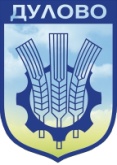 ОБЩИНА  ДУЛОВО,   ОБЛАСТ  СИЛИСТРА7650 гр. Дулово, ул. „Васил Левски” 18, тел. 0864/23000, факс 23020e-mail: dulovokmet@abv.bg, http//dulovo.bg